                                                                 Metropolitan East School Sport                                                         Form C10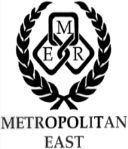 (Updated 5 February 2024)DISTRICT TEAM DETAILS FORM  The Department of Education is collecting personal information of parents of State school and non-State school students, and any other persons in attendance, in accordance with the Information Privacy Principles prescribed under the Information Privacy Act 2009 (Qld), in order to record the details of parents and any other persons attending sporting events, to enable the Department to comply with its obligations under the Public Health Act 2005 (Qld) and Disaster Management Act 2003 (Qld). This information will only be accessed by authorised staff within the department. Your personal information will not be given to any other person or agency without your permission or where we are required by law.SPORT:AGE GROUP:BOYS   /  GIRLSDISTRICT:OFFICIALS:MANAGER:SCHOOL:MOBILE:EMAIL:COACH:SCHOOL:MOBILE:EMAIL:PLAYING
NUMBERNAMEPOSITIONPOSITIONPOSITIONFirst Nations Student Y/NDOBSCHOOLContact Phone NumberContact Email AddressContact Email Address12345678910111213141516171819PLEASE RETURN TO THE CONVENORWHOSE ADDRESS IS AT RIGHT:PLEASE RETURN TO THE CONVENORWHOSE ADDRESS IS AT RIGHT:PLEASE RETURN TO THE CONVENORWHOSE ADDRESS IS AT RIGHT:PLEASE RETURN TO THE CONVENORWHOSE ADDRESS IS AT RIGHT:PLEASE RETURN TO THE CONVENORWHOSE ADDRESS IS AT RIGHT:PLEASE RETURN TO THE CONVENORWHOSE ADDRESS IS AT RIGHT:PLEASE RETURN TO THE CONVENORWHOSE ADDRESS IS AT RIGHT:PLEASE RETURN TO THE CONVENORWHOSE ADDRESS IS AT RIGHT:PLEASE RETURN TO THE CONVENORWHOSE ADDRESS IS AT RIGHT:PLEASE RETURN TO THE CONVENORWHOSE ADDRESS IS AT RIGHT:PLEASE RETURN TO THE CONVENORWHOSE ADDRESS IS AT RIGHT:PLEASE RETURN TO THE CONVENORWHOSE ADDRESS IS AT RIGHT:NOMINATIONS CLOSE AT 5:00pm ONNOMINATIONS CLOSE AT 5:00pm ONNOMINATIONS CLOSE AT 5:00pm ON